A. Programme Specification for MSc Clinical Physiology (Specialism)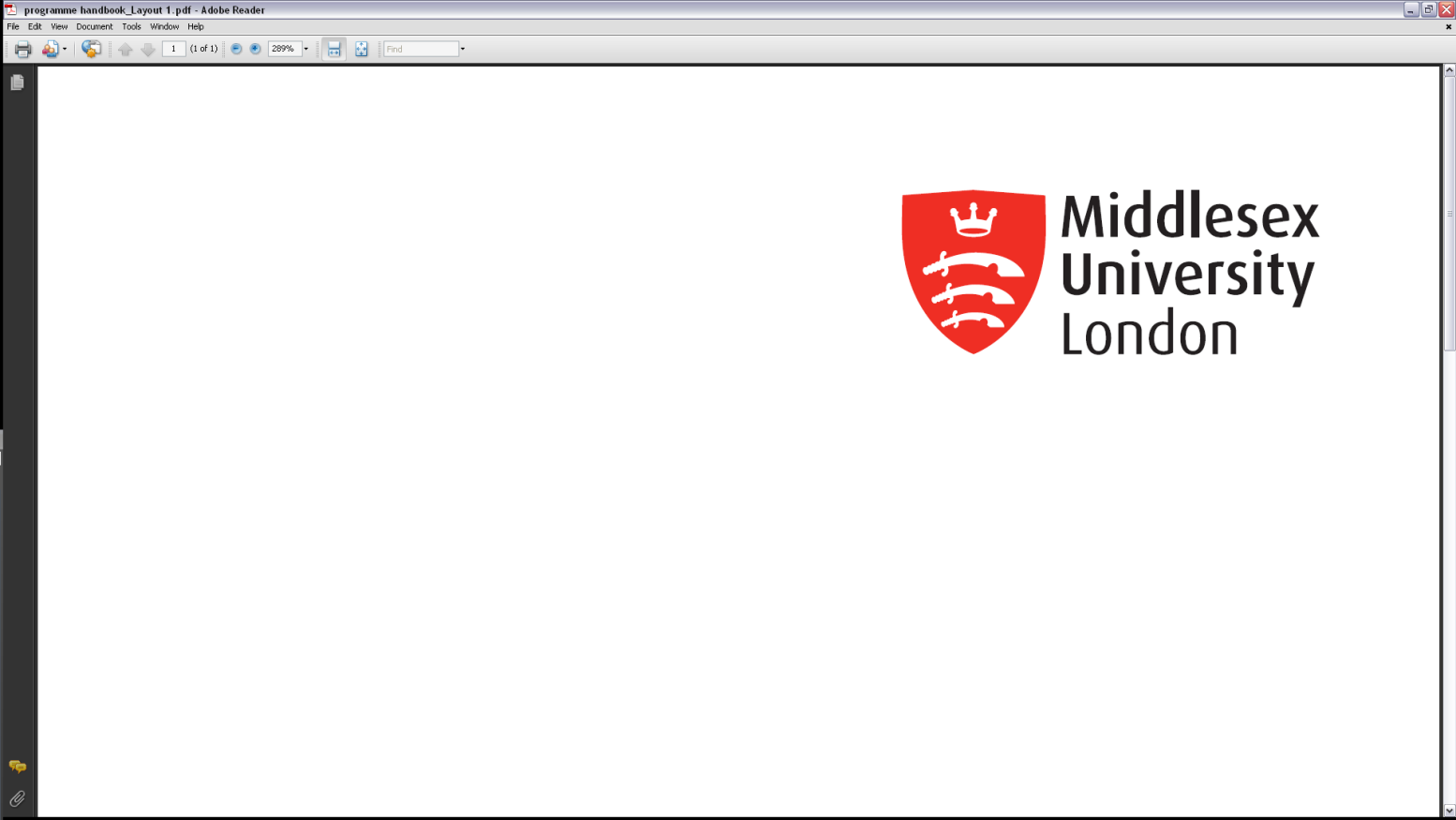 Please note programme specifications provide a concise summary of the main features of the programme and the learning outcomes that a typical student might reasonably be expected to achieve if s/he takes full advantage of the learning opportunities that are provided.  More detailed information about the programme can be found in the student programme handbook and the University Regulations.1. Programme titleMSc Clinical Physiology (Specialism)2. Awarding institution Middlesex University3. Teaching institution Middlesex University4. Programme accredited by 5. Final qualification MSc/PGDip/PGCert Clinical Physiology (Cardiology)MSc/PGDip/PGCert Clinical Physiology (Neurophysiology6. Academic year2014/20157. Language of studyEnglish8. Mode of studyFull-time and Part-time9. Criteria for admission to the programmeCandidates must meet at least one of the first two criteria below:i. A good honours degree (minimum 2.ii) or equivalent qualification, in a health or science-based subject; applicant must normally be a clinical physiologist. Applications from other healthcare professionals (e.g. registered nurse, clinical exercise physiologist, physiotherapist and medical practitioners) are also welcomed.ii Applicants with other qualifications and / or substantial work experience in Clinical Physiology will also be considered under the Accreditation of Prior Experiential Learning (APEL) scheme. Past learning or experience will be mapped against existing programme modules within the programme and the mapping will be considered at the accreditation board.iii Overseas Candidates should also be competent in English and have achieved, as a minimum, one of the following standards: IELTS-6.5; TOEFL – 60.Applicants with a disability can enter the programme following assessment to determine if they can work safely in the laboratory. The programme team have experience of adapting teaching provision to accommodate a range of disabilities and welcome applications from students with disabilities.10. Aims of the programmeThe programmes aim to prepare students for careers in academia, working in a clinical physiology department or medical equipment sales. The PgCert Clinical Physiology (Specialism) aims to:Equip students with a mastery of the fundamental principles and recent advances in cardiology or clinical neurophysiologyGive students a thorough grounding in the fundamental mechanisms underpinning the major pathological processesProvide students with sufficiently detailed information about the modern technologies used in diagnostics and research to enable them to solve complex problem related to disease investigationAllow students to develop mastery of communication, teamwork, writing and presentation.The PgDip/MSc Clinical Physiology (Specialism) aims to: Equip students with a mastery of the fundamental principles and recent advances in Clinical Physiology within a specific specialism. Give students a thorough grounding in the fundamental mechanisms underpinning the major pathological processes.Provide students with sufficiently detailed information about the modern technologies used in diagnostics and research to enable them to solve complex problem related to disease investigation Enable students to understand and apply the principles of leadership and management, health and safety, quality control, research and statistical methods in their professional lives.Enable students to critically evaluate legal requirements for human experiments and ethical issues relating to research with human subjects and human tissue. Provide students with the tools to acquire the essential facts, concepts, principles and theories relevant to their chosen research project. Give students the ability to critically evaluate current research literature in Clinical Physiology, and an acquisition of the skills for lifelong learningAllow students to develop mastery of communication, teamwork, writing and presentation.In addition, on completion of the MSc the successful student will:Have acquired the design, critical analysis and practical skills necessary to carry out an individualised experimental research projectHave developed the skills to evaluate literature in the context of their current research and propose new hypotheses relevant to their research.11. Programme outcomes11. Programme outcomesA. Knowledge and understandingOn completion of this programme the successful student will have acquired mastery of:1. The aetiology and pathology of common diseases related to cardiology or neurophysiology2. Ethical and legal issues in Clinical Physiology 3. Equipment, advanced diagnostic techniques and therapeutic interventions used in cardiology or clinical neurophysiology4. Research methods5. Clinical leadership and managementTeaching/learning methodsStudents gain knowledge and understanding through lectures, seminars and laboratory work, self study (both directed and self-directed) and online learning.Assessment MethodStudents’ knowledge and understanding is assessed by both summative and formative assessments, which include seminar presentations, written assignments including laboratory reports, seen practical and theory examinations.B. Cognitive (thinking) skillsOn completion of the PGDip or MSc programme the successful student will be able to:1. Develop ideas through the evaluation of appropriate literature, concepts and principles2. Design a research project3. Present, analyse and critically evaluate physiological data 4. Debate ethical and legal issues in Clinical Physiology5. Develop a research project6. Critically assess health risk factors associated with working in a research or clinical settingIn addition on completion of the MSc the successful student will be able to 7. Propose new hypotheses relevant to discipline8. Critically evaluate their research findings in the context of the literature researchTeaching/learning methodsStudents learn cognitive skills through analysis of research literature and undertaking a research project that they have designed themselves, including consideration of the inherent ethical and health and safety implications.Assessment MethodStudents’ cognitive skills are assessed by written work, examinations, presentations and a research project.C. Practical skillsOn completion of the programme the successful student will be able to:1. Competently perform advanced diagnostic or therapeutic procedures in accordance with health and safety guidelines 2. Recognise and respond to moral, ethical and safety issues, which directly pertain to Clinical Physiology 3. Correctly perform calibration, safety testing, quality control and assurance procedures relating to physiological science servicesIn addition on completion of the MSc the successful student will be able to 4. Carry out experimental researchTeaching/learning methodsStudents learn practical skills through laboratory practical classes, and undertaking a research project.Assessment MethodStudents’ practical skills are assessed by laboratory reports and dissertation.D. Professional SkillsOn completion of this programme the successful student will be able to:Demonstrate effective communication and presentation skills Demonstrate leadership and managerial skillsDemonstrate competence in the use of information technologyDemonstrate numeracy and problem solving skills at a high levelManage a research project and demonstrate a high level of research skillsTeaching/learning methodsStudents acquire graduate skills through lectures, seminars, practical laboratory work, literature searches, peer presentations, videos and online presentations, research projectAssessment methodStudents’ graduate skills are assessed by presentations, self-assessment and project work.12. Programme structure (levels, modules, credits and progression requirements)12. 1 Overall structure of the programmeAll programmes can be studied over either one-year full time or two years part time.  For a PgCert in Clinical Physiology, full-time students will complete the four 15-credits core modules whereas for a PgCert in one of the specialisms, students will take the four 15-credits specialist modules in one year. For both awards, part-time students will normally take two modules in each of the two years.Full-time PGDip and MSc students will take the four core modules and the four specialist modules over an academic year. In addition, the MSc students will take a 60-credits project module during the Summer term. Students cannot start their projects until they have passed all taught modules.Part-time PGDip and MSc students will take three modules in each of the two years. Only the MSc students will undertake a research project after passing all taught modules. The total number of credits required for an award is: 60 credits for a PGCert; 120 for the PGDip; and 180 for the MSc.12.2 Levels and modules Starting in the academic year 2010/11 the University is changing the way it references modules to state the level of study in which these are delivered. This is to comply with the national Framework for Higher Education Qualifications. This implementation will be a gradual process whilst records are updated. Therefore the old coding is bracketed below.12.2 Levels and modules Starting in the academic year 2010/11 the University is changing the way it references modules to state the level of study in which these are delivered. This is to comply with the national Framework for Higher Education Qualifications. This implementation will be a gradual process whilst records are updated. Therefore the old coding is bracketed below.12.2 Levels and modules Starting in the academic year 2010/11 the University is changing the way it references modules to state the level of study in which these are delivered. This is to comply with the national Framework for Higher Education Qualifications. This implementation will be a gradual process whilst records are updated. Therefore the old coding is bracketed below.Level 7 (4)Level 7 (4)Level 7 (4)COMPULSORYOPTIONAL PROGRESSION REQUIREMENTSAll students must complete the 4 modules that form one of the specialisms in order to gain the PGCert Clinical Physiology (Specialism):CardiologyBMS4667BMS4957BMS4057BMS4087BMS4067BMS4007NeurophysiologyBMS4667BMS4957BMS4037BMS4047BMS4017BMS4027All students must complete the following for the PGDip and in addition to this must complete the four modules that form one of the specialisms:BMS4667BMS4777BMS4887BMS4957CardiologyBMS4057BMS4087BMS4067BMS4007NeurophysiologyBMS4037BMS4047BMS4017BMS4027Successful completion of all modulesAll students must complete the following for the MSc and in addition to this must complete the four modules that form one of the specialisms: BMS4667BMS4777BMS4887BMS4957BMS4997CardiologyBMS4057BMS4087BMS4067BMS4007NeurophysiologyBMS4037BMS4047BMS4017BMS4027Successful completion of all modules12.3 Non-compensatable modules (note statement in 12.2 regarding FHEQ levels)12.3 Non-compensatable modules (note statement in 12.2 regarding FHEQ levels)Module levelModule code7All modules13. A curriculum map relating learning outcomes to modulesSee Curriculum Map attached.14. Information about assessment regulationsThe assessment regulations are the general university regulations. 15. Placement opportunities, requirements and supportNot-applicable 16. Future careersA qualification at masters level is increasingly becoming a requirement for progression via a PhD into a research career. A masters degree is also an important means for health care professionals to develop the skills necessary to progress from practitioner to highly specialist practitioner.17. Particular support for learning (if applicable)We have specialist laboratory facilities for the development of practical skills. Middlesex University Library will provide access to specialist journals. For ease of access for students based at Hendon, the library has facilities for inter-library photocopying of any articles required. Other articles may be obtained from the British Library in London where a similar arrangement for photocopying articles exists. A student may undertake a research project at their workplace where relevant and possible.Applicants with a disability can enter the programme following an assessment of their needs, and to determine if they can work safely in the laboratory. The programme team have experience of adapting the programme to accommodate a range of disabilities in students on the Clinical Physiology programmes and welcome applications from such students.Learning resource services and facilities at Middlesex include a CAL suite and internet access as well as English learning and Language SupportLearning resources and other support for modules is delivered via myUniHub.18. JACS code (or other relevant coding system)CardiologyB810NeurophysiologyB99019. Relevant QAA subject benchmark group(s)20. Reference pointsThe following reference points were used in designing the Programme:Internal documentation:Middlesex University (2006) Learning Framework DocumentMiddlesex University (2011) Middlesex University Regulations. MUMiddlesex University (2011) CLQE Handbook. MUExternal Documentation:Quality Assurance Agency (2001) The QAA Framework for framework for higher education qualifications in England, Wales and Northern Ireland. QAAQuality Assurance Agency (2007) Code of practice for the assurance of academic quality and standards in higher education - Section 9: Work-based and placement learning. QAADepartment of Health (DH) (2010) Modernising Scientific Careers Programme BSc (Hons) in Healthcare Science, Cardiovascular, Respiratory and Sleep Sciences (Physiological Sciences), Learning Outcomes and Indicative Content 2010/11. DHDepartment of Health (DH) (2010) BSc (Hons) Healthcare Physiological Sciences: Cardiovascular, Respiratory and Sleep Sciences 2010/11 draft training manual. DH